Lekmannakåren Nosaby FörsamlingPå senaste mötet med Nosaby Församlings Lekmannakår gjorde Stefan Nilsson, Nogersund, ett mycket uppskattat sång- och musikprogram bestående av allt från äldre svensktoppsmelodier till fantastiska Elvis-tolkningar. De 35 närvarande applåderade flitigt och uppskattade verkligen framträdandet. I pausen av framträdandet serverades det som vanligt smörgåsbuffé med tillhörande dryck. Efter uppträdet genomfördes dragning på det sålda lotteriet och ett antal vinnare gratulerades. Avslutningsvis tackade Lekmannakårens ordförande Bert-Inge Edvardsson de närvarande för att de kommit till kvällens möte och hälsade välkommen tillbaka till nästa möte torsdagen den 30 november klockan 18.30 då vår egen medlem Gunnel Larsson, Fjälkinge, läser dikter och sjunger skillingtryck till Stefan Färms ackompanjemang.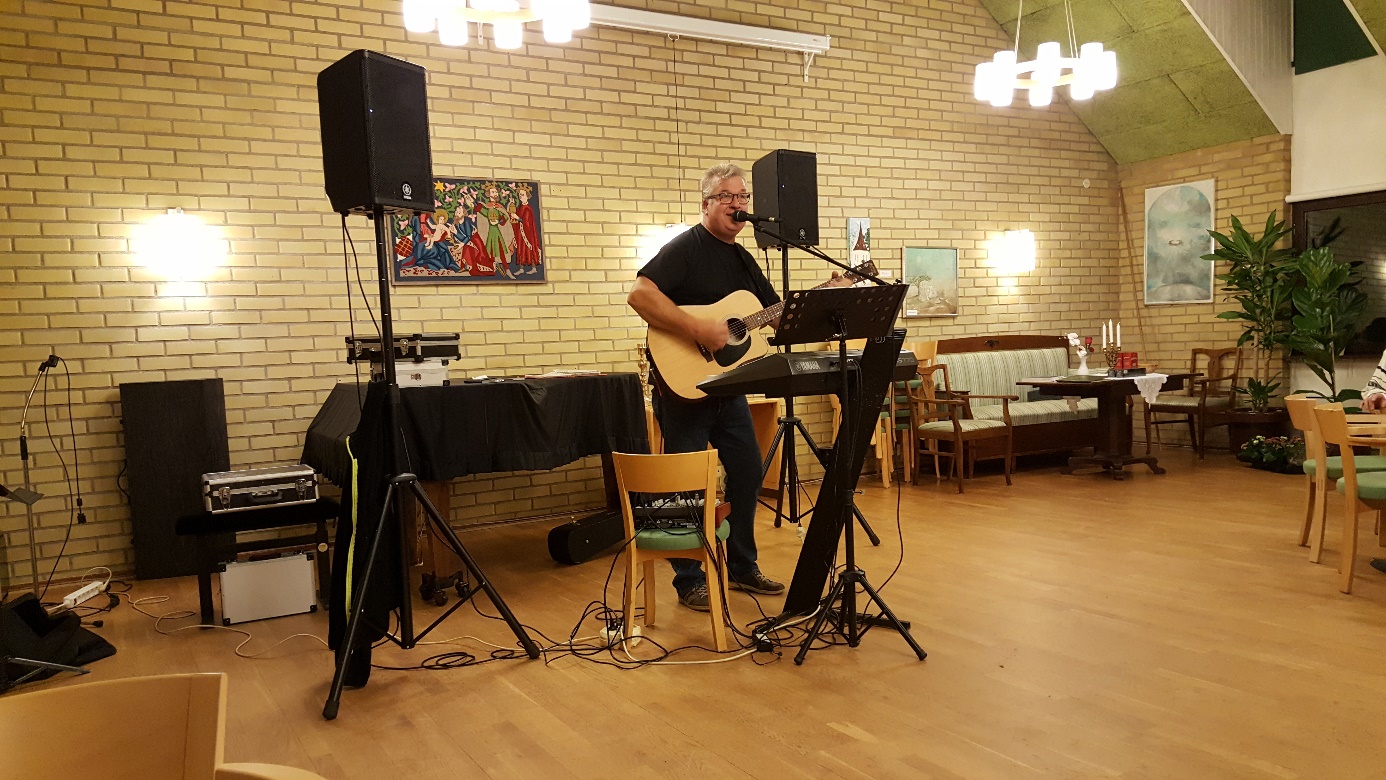 